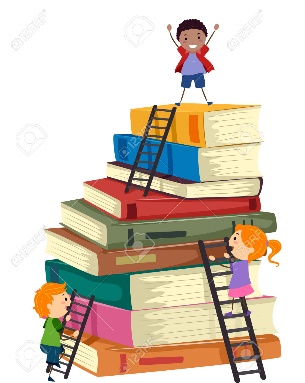 BRALNI PROGRAM ZA BRALNO ZNAČKO   9.r.POEZIJA (2 pesmi)ŠTAMPE ŽMAVC, B.: Nebeške kočije 
(https://sl.wikisource.org/wiki/Nebe%C5%A1ke_ko%C4%8Dije)……………………………………………………………………PROZA (4 knjige)GRIPE, M.: Agnes CecilijaSHREVE, A.: Lučka v sneguKARLOVŠEK, I.: Mojca                            Matej
                            Preživetje
JOHNSTON, J.: Ubijalskim čebelam navkljubKONC LORENZUTTI, N: Lica kot češnje                                        Avtobus ob trehSOKOLOV, V.: Vsak s svojega planetaDOHERTY, B.: Dragi nihčeKOVIČ, A.: Zakaj pa ne?
PIKALO, M.: Vrtnar na jezeruSACHAR, L.: Zeleno jezero                      Korak za korakomKODRIČ Filipič, N.: TITA@boginja.smole.in.težav.si                               49:03:39
                                Solze so za luzerjeVIDMAR, J.: Debeluška
OMAHEN, N.: Veliko srce                       Temno sonce
BURK, J.C.: Zgodba Toma BrennanaFREY, J.: Velike zelene oči
MCCAFFREY, K.: Uničimo jo!
                              Tista nočNOVAK, B.: Ninina pesnika dva
MCKENZIE, S.: Zaljubljena, zatreskanaGLOBEL, B.: Nič mi niMUCK, D.: Lažniva Suzi                  Blazno resno zadeti
                  Nebo v očesu lipicanca
BACH, R.: Jonatan Livingston galeb
PULLMAN, P.: Severni sij, Pretanjeni nož, Jantarni daljnogledPAVČEK, T.: Majnice                           Majnice in majhnice
VEGRI, S.: Naročje kamenčkov……………………………………………………………….PIWKOWSKA, A.: Frančiška
BOYNE, J.: Deček na vrhu gore
JONSBERG, B.: Moje življenje kot abecedaKOVAČ, P.: LoverboyVELIKONJA, I.: Leto v znamenju polža
HRVATIN, A.: Od RTM do WTF                        Lepe punce lepo bruhajoFRITZ-Kunc, M.: Kam gredo ptice umretSIVEC, I.: Pege na soncu
                 Noč po mega žuru                 Finta v levo                 Jutri bom umrl                 Faktor X                 Prekletstvo zlata                 Kapitanov ključ
                 Kriva prisegaHAASSE, H.: Vmesna postajaKERMAUNER, A.: Berenikini kodri                              Orionov meč
LE CLEZIO, J.M.-G.: Mondo : samotni dečekENDE, M.: Neskončna zgodba
BRUCKNER, K.: Sadako hoče živeti   VALENTINE, J.: Kako sem spoznal Violet ParkTHYDELL, J.: Zvezde sijejo v temiPALACIO, J.R.: ČudoGREEN, J: Kdo si, Aljaska
                  Neskončen stolp želv                CATOZZELA,  G:  Nikoli ne reci, da te je strahPANDAZOPOULOS, I.: OdločitevBOOTH, A.: Dekle z belim psom
ALMOND, D.: Ime mi je Mina
DOWD, S.: Cesta uteheCROSSAN, S.: Zavetje vode
YOON, N: Vse, vse
WOLTZ; A.: Mavec
BONDOUX, A.L.: Čas čudeževMÖDERNDORFER, V.: Jaz sem Andrej
SEPETYS, R.: V morju zrnce soli